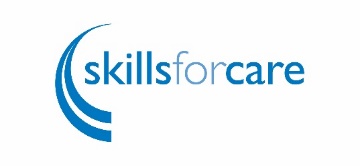 Developing a positive workplace culture checklistDecideOur leaders recognise and challenge behaviour that is not compassionate, collaborative, or inclusive, and not in line with our culture, vision, and values.Status (mark with an x)[ ] Agree       [ ] Disagree      [ ]  Don’t knowProposed actionOur leaders recognise and celebrate behaviour that is inclusive, compassionate, collaborative and in line with our culture, vision, and values.Status (mark with an x)[ ] Agree       [ ] Disagree      [ ]  Don’t knowProposed actionWe train and support our leaders and staff to identify and challenge any behaviour not in line with our culture and values.Status (mark with an x)[ ] Agree       [ ] Disagree      [ ]  Don’t knowProposed actionWe have different ways of measuring and rewarding behaviour that is in line with our culture, vision, and values.Status (mark with an x)[ ] Agree       [ ] Disagree      [ ]  Don’t knowProposed actionWe identify and challenge any negative subcultures within our overall workplace culture.Status (mark with an x)[ ] Agree       [ ] Disagree      [ ]  Don’t knowProposed actionOur staff feel inspired, supported and valued for doing all they can to deliver their work in line with our culture, vision and values.Status (mark with an x)[ ] Agree       [ ] Disagree      [ ]  Don’t knowProposed action